17.02.2021                                                                                                         № 39- НПАс.  Усть – НицинскоеОб утверждении  Положенияо проверке достоверности и полноты сведений о доходах,об имуществе и обязательствах имущественного характера,представляемых гражданами, претендующими на замещениедолжностей руководителей  муниципальных учрежденийУсть-Ницинского сельского поселения, и руководителями муниципальных учреждений Усть-Ницинского сельского поселенияВ соответствии с Федеральным законом от 25 декабря 2008 года N 273-ФЗ "О противодействии коррупции", Законом Свердловской области от 20 февраля 2009 года N 2-ОЗ "О противодействии коррупции в Свердловской области",  Указом  Губернатора Свердловской области от 19 января 2021 года № 10-УГ «О некоторых вопросах организации проверки достоверности и полноты сведений о доходах, об имуществе и обязательствах имущественного характера, соблюдения ограничений и требований к служебному поведению»  ПОСТАНОВЛЯЮ:Утвердить Положение о проверке достоверности и полноты сведений о доходах, об имуществе и обязательствах имущественного характера, представляемых гражданами, претендующими на замещение должностей руководителей  муниципальных учреждений Усть-Ницинского сельского поселения, и руководителями муниципальных учреждений Усть-Ницинского сельского поселения (прилагается).Постановление администрации Усть-Ницинского сельского поселения от 20.12.2013 № 414  «Об утверждении  Положения  о проверке  достоверности и полноты сведений о доходах, об имуществе  и обязательствах имущественного характера, представляемых гражданами,  претендующими  на замещение должностей руководителей муниципальных учреждений Усть – Ницинского сельского поселения, и  руководителями муниципальных учреждений Усть – Ницинского сельского поселения» признать утратившим силу.Опубликовать настоящее постановление в «Информационном вестнике Усть-Ницинского сельского поселения» и разместить на официальном сайте Усть-Ницинского сельского поселения в информационно-телекоммуникационной сети "Интернет" по адресу: www.усть-ницинское.рф. Контроль за исполнением настоящего Постановления оставляю за собой.И.о. Главы Усть – Ницинского сельского поселения                                                                          Н.Г. ВолохинаПриложение УТВЕРЖДЕНОпостановлением администрации Усть-Ницинского сельского поселения от  17.02.2021 г. N 39-НПАПоложениео проверке достоверности и полноты сведений о доходах,об имуществе и обязательствах имущественного характера,представляемых гражданами, претендующими на замещениедолжностей руководителей  муниципальных учрежденийУсть-Ницинского сельского поселения, и руководителями муниципальных учреждений Усть-Ницинского сельского поселения1. Настоящим положением устанавливается порядок осуществления проверки достоверности и полноты представляемых гражданами, претендующими на замещение должностей руководителей муниципальных учреждений Усть-Ницинского сельского поселения (далее - граждане), и руководителями муниципальных учреждений Усть-Ницинского сельского поселения сведений о своих доходах, об имуществе и обязательствах имущественного характера, а также сведений о доходах, об имуществе и обязательствах имущественного характера супруги (супруга) и несовершеннолетних детей (далее - сведения о доходах, об имуществе и обязательствах имущественного характера).2. Проверка достоверности и полноты сведений о доходах, об имуществе и обязательствах имущественного характера (далее - проверка) осуществляется по решению органа местного самоуправления Усть-Ницинского сельского поселения, осуществляющего от имени Усть-Ницинского сельского поселения функции и полномочия учредителя в отношении муниципального учреждения Усть-Ницинского сельского поселения (далее – муниципальный орган Усть-Ницинского сельского поселения), либо должностного лица, которому такие полномочия предоставлены руководителем муниципального органа Усть-Ницинского сельского поселения.Решение принимается отдельно в отношении каждого гражданина или руководителя  муниципального учреждения Усть-Ницинского сельского поселения и оформляется в письменной форме.Проведение проверки поручается ведущему специалисту, в должностные обязанности которого входят кадровые вопросы, профилактика коррупционных и иных правонарушений муниципального органа Усть-Ницинского сельского поселения (далее - кадровая служба). 3. Основанием для осуществления проверки является достаточная информация, представленная в письменном виде:1) правоохранительными органами, иными государственными органами, органами местного самоуправления и их должностными лицами;2) работниками кадровой службы;3) постоянно действующими руководящими органами политических партий и зарегистрированных в соответствии с законодательством Российской Федерации иных общероссийских общественных объединений, не являющихся политическими партиями;4) общероссийскими или региональными средствами массовой информации;5) Общественной палатой Российской Федерации и Общественной палатой Свердловской области.4. Информация анонимного характера не может служить основанием для проверки.5. Проверка осуществляется в срок, не превышающий 60 календарных дней со дня принятия решения о ее проведении. Срок проверки может быть продлен до 90 календарных дней лицом, принявшим решение о ее проведении.6. Кадровая служба осуществляет проверку самостоятельно.7. При осуществлении проверки кадровая служба  вправе:1) проводить беседу с гражданином или руководителем муниципального учреждения Усть-Ницинского сельского поселения;2) изучать представленные гражданином или руководителем  муниципального учреждения Усть-Ницинского сельского поселения сведения о доходах, об имуществе и обязательствах имущественного характера и дополнительные материалы;3) получать от гражданина или руководителя муниципального учреждения Усть-Ницинского сельского поселения пояснения по представленным им сведениям о доходах, об имуществе и обязательствах имущественного характера и дополнительным материалам;4) подготавливать запросы для направления в кредитные организации, налоговые органы Российской Федерации, органы, осуществляющие государственную регистрацию прав на недвижимое имущество и сделок с ним, и операторам информационных систем, в которых осуществляется выпуск цифровых финансовых активов (далее - оператор информационной системы), об имеющихся у них сведениях о доходах, об имуществе и обязательствах имущественного характера гражданина и руководителя муниципального учреждения Усть-Ницинского сельского поселения, супруги (супруга) и несовершеннолетних детей.8. В запросе, предусмотренном в подпункте 4 пункта 7 настоящего положения, указываются:        1) фамилия, имя, отчество руководителя налогового органа Российской Федерации, органа, осуществляющего государственную регистрацию прав на недвижимое имущество и сделок с ним, кредитной организации или оператора информационной системы, в которые направляется запрос;2) нормативный правовой акт, на основании которого направляется запрос;3) фамилия, имя, отчество, дата и место рождения, место регистрации, жительства и (или) пребывания, должность и место работы (службы), вид и реквизиты документа, удостоверяющего личность, гражданина или руководителя муниципального учреждения Усть-Ницинского сельского поселения, его супруги (супруга) и несовершеннолетних детей, в отношении которых осуществляется проверка;4) содержание и объем сведений, подлежащих проверке;5) срок представления запрашиваемых сведений;6) фамилия, инициалы и номер телефона лица, подготовившего запрос;7) идентификационный номер налогоплательщика (в случае направления запроса в налоговые органы Российской Федерации);8) другие необходимые сведения.Запросы, предусмотренные в подпункте 4 пункта 7 настоящего положения, направляются Губернатором Свердловской области или Заместителем Губернатора Свердловской области - Руководителем Аппарата Губернатора Свердловской области и Правительства Свердловской области.В случае необходимости направления запросов, предусмотренных в подпункте 4 пункта 7 настоящего положения, муниципальный орган Усть-Ницинского сельского поселения  обращается с ходатайством о направлении соответствующего запроса на имя Губернатора Свердловской области или Заместителя Губернатора Свердловской области - Руководителя Аппарата Губернатора Свердловской области и Правительства Свердловской области. К ходатайству прилагается проект запроса.9. Кадровая служба обеспечивает:1) уведомление в письменной форме руководителя муниципального учреждения Усть-Ницинского сельского поселения о начале в отношении него проверки в течение двух рабочих дней со дня принятия соответствующего решения;2) информирование руководителя муниципального учреждения Усть-Ницинского сельского поселения о том, какие сведения, представляемые им в соответствии с настоящим положением, подлежат проверке, в течение семи рабочих дней со дня получения обращения руководителя муниципального учреждения Усть-Ницинского сельского поселения, а при наличии уважительной причины - в срок, согласованный с руководителем муниципального учреждения Усть-Ницинского сельского поселения;3) ознакомление руководителя  муниципального учреждения Усть-Ницинского сельского поселения по окончании проверки с ее результатами.10. Руководитель  муниципального учреждения Усть-Ницинского сельского поселения вправе:1) давать пояснения в письменной форме в ходе проверки, а также по результатам проверки;2) представлять дополнительные материалы и давать по ним пояснения в письменной форме.11. Пояснения, указанные в пункте 10 настоящего положения, приобщаются к материалам проверки.12. Руководитель кадровой службы, Заместитель Руководителя Аппарата Губернатора Свердловской области и Правительства Свердловской области - Директор Департамента государственной службы, кадров и наград Губернатора Свердловской области и Правительства Свердловской области или Директор Департамента противодействия коррупции и контроля Свердловской области представляют лицу, принявшему решение о проведении проверки, доклад о ее результатах с соблюдением законодательства Российской Федерации о государственной тайне.13. По результатам проверки уполномоченным должностным лицом в соответствии с законодательством Российской Федерации и законодательством Свердловской области принимается одно из следующих решений:1) в отношении гражданина:о назначении на должность руководителя муниципального учреждения Усть-Ницинского сельского поселения;об отказе в назначении на должность руководителя муниципального  учреждения Усть-Ницинского сельского поселения;2) в отношении руководителя муниципального учреждения Усть-Ницинского сельского поселения:о применении мер дисциплинарной ответственности;об отсутствии оснований для применения мер дисциплинарной ответственности.14. При установлении в ходе проверки обстоятельств, свидетельствующих о наличии признаков преступления или административного правонарушения, материалы об этом представляются в государственные органы в соответствии с их компетенцией.15. Материалы проверки в течение трех лет со дня ее окончания хранятся в муниципальном органе Усть-Ницинского сельского поселения, после чего передаются в архив.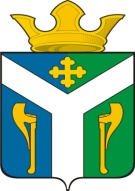 АДМИНИСТРАЦИЯ    УСТЬ – НИЦИНСКОГОСЕЛЬСКОГО ПОСЕЛЕНИЯПОСТАНОВЛЕНИЕ